フリガナピエロギヤクモフウ料理名ピエロギ八雲風〈料理の紹介〉コンセプトとセールスポイントなどホタテ貝をイメージしたピエロギに、八雲町の特産物をたくさん包み込んだ、まさに八雲づくしの一品！お弁当やおつまみにもぴったり。主な食材じゃがいも、チーズ材料と分量（１人分）・じゃがいも　　　　　　　･･･1個　・チーズ（溶けるタイプ）　･･･40g・ミックスベジタブル　　　･･･大さじ山盛り2　　　 ・餃子の皮（大判）　　　　･･･8枚　　　　　 ・カレールー　　　　　　　･･･大さじ1　　　　　 ・バター　　　　　　　　　･･･10g　　・パセリ　　　　　　　　　･･･適量　　　　※材料費（　約350　）円作り方①　じゃがいもを皮のまま串がすっと通るまで茹でる。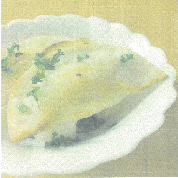 ②　皮をむいてボールに移しよく潰す。③　カレールーを少量のお湯で溶く。④　②に③を加えよく混ぜた後、ミックスベジタブルを加えてざっくり混ぜる。⑤　餃子の皮に④と親指の先下に切ったチーズを包み（約5g）、端をフォークの先で押さえるようにしてとじる。⑥　フライパンにバターを入れて熱し、こんがりとした焼き色がつくまでじっくり焼く。⑦　お好みでパセリをふって完成。　　　　　　　　　　　　　　　　　　　　　　　　　　　※調理時間（　45　）分